Остварена производња пшенице и раног воћа и                                                            очекивани приноси касних усева, воћа и грожђа, 2020.Према претходним резултатима, са стањем на дан 5. септембра 2020. године, остварена производња пшенице је 2 973 хиљ. тона, што је за 17,3% више у односу на производњу остварену у прошлој години. Остварена производња малина је виша  за 7,4%, а вишања за 70,9%. Очекивана производња кукуруза је 8 048 хиљ. тона, што је за 9,6% више у односу на производњу остварену у прошлој години. У поређењу са прошлом годином, очекује се већа производња соје (15,1%), а мања сунцокрета (8,8%) и шећерне репе (10,5%).У односу на десетогодишњи просек (2010–2019), производња пшенице је већа за 17,8%, кукуруза за 29,4%, сунцокрета за 26,3% и соје за 60,3%, а производња шећерне репе је мања за 25,7%. У поређењу са производњом оствареном у прошлој години, очекује се већа производња шљива, за 4,2%, а мања јабука, за 2,0%. У односу на десетогодишњи просек, очекује се повећање производње јабука за 21,3% и шљива за 37,3%. Очекивана производња грожђа у Републици Србији мања је за 2,0% од прошлогодишње, што је за 1,8% мање у односу на десетогодишњи просек.Коначни подаци о производњи усева, воћа и грожђа у 2020. години биће објављени у току марта 2021. године.Републички завод за статистику од 1999 . године не располаже појединим подацима за АП Косово и Метохија, тако да они нису садржани у обухвату података за Републику Србију (укупно).1. Остварена производња пшенице и раног воћа2. Очекивана производња касних усева, воћа и грожђаМетодолошка објашњењаОбјављени подаци добијени су на основу спроведене Анкете о површинама и засадима на крају пролећне сетве, као и процене пољопривредних саветодавних стручних служби. Приликом процене претпоставља се да ће у наредном периоду до жетве/бербе услови за производњу бити нормални.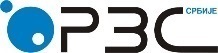 Република СрбијаРепублички завод за статистикуISSN 0353-9555САОПШТЕЊЕСАОПШТЕЊЕПО16број 262 - год. LXX, 25.09.2020.број 262 - год. LXX, 25.09.2020.ПољопривредаПољопривредаСРБ262 ПО16 250920Република СрбијаРепублика СрбијаРепублика СрбијаРепублика СрбијаРепублика СрбијаРепублика СрбијаРепублика СрбијаРепублика СрбијаукупноСрбија – северСрбија – северСрбија – северСрбија – југСрбија – југСрбија – југСрбија – југукупносвегаБеоградски регионРегион ВојводинесвегаРегион Шумадије и Западне СрбијеРегион Јужне и Источне СрбијеРегион Косово и МетохијаПшеницаПшеницаПшеницаПшеницаПшеницаПшеницаПшеницаПшеницаПшеницаЖетвена површина, ha58954935832227718330604231227119842111385...Принос по ha, kg5042518849615208481648934733...Производња, t2972711185915613750917216471113555586387527168...Индекс, 2019 = 100117,3113,3122,8112,6124,6129,6119,5...МалинаМалинаМалинаМалинаМалинаМалинаМалинаМалинаМалинаПовршина, ha       25418          2441           826         1615        22977        20083         2894...Принос по ha, kg         5074          4149         3440         4511         5172         5478         3048...Производња, t      128971        10127         2841          7285     118844      110023         8821...Индекс, 2019 = 100        107,4         104,6        100,5        106,4        107,7        107,2        114,1...ВишњаВишњаВишњаВишњаВишњаВишњаВишњаВишњаВишњаПовршина, ha        19601          3283          1204         2079       16318         3815        12503...Принос по ha, kg          8456          5260          7758         3814         9098          7045          9725...Производња, t      165738        17270          9341         7929     148468        26877      121592...Индекс, 2019 = 100        170,9        100,8         142,2          75,1        186,0        162,4         192,1...Република СрбијаРепублика СрбијаРепублика СрбијаРепублика СрбијаРепублика СрбијаРепублика СрбијаРепублика СрбијаРепублика СрбијаукупноСрбија – северСрбија – северСрбија – северСрбија – југСрбија – југСрбија – југСрбија – југукупносвегаБеоградски регионРегион ВојводинесвегаРегион Шумадије и Западне СрбијеРегион Јужне и Источне СрбијеРегион Косово и МетохијаКукурузКукурузКукурузКукурузКукурузКукурузКукурузКукурузКукурузЖетвена површина, ha996527      610296 40740569556386231213911172320…Принос по ha, kg    8077    8700    7460    8789    7091    7286    6849…Производња, t804845153097483039215005827273870315585551180148 …Индекс, 2019 = 100   109,6   105,8   125,3   104,8   117,7   121,2   113,4…Шећерна репаШећерна репаШећерна репаШећерна репаШећерна репаШећерна репаШећерна репаШећерна репаШећерна репаПовршина, ha  37418  37215      984  36231      203      112 91…Принос по ha, kg  55113  55237  40038  55650  32343  31454  33441…Производња, t20622182055653  393972016255    6566    3523    3043…Индекс, 2019 = 100     89,5     89,5     70,3     90,0     70,4     75,0     65,7…СунцокретСунцокретСунцокретСунцокретСунцокретСунцокретСунцокретСунцокретСунцокретПовршина, ha225204203456    2330201126  21748    3713  18035…Принос по ha, kg    2951    3009    2877    3010    2413    2611    2373…Производња, t664577612093    6704605389  52484    9695  42789…Индекс, 2019 = 100     91,2     91,9     97,9     91,8     83,4     78,0     84,8…СојаСојаСојаСојаСојаСојаСојаСојаСојаЖетвена површина, ha240166223683    8904214779  16483  14607    1876…Принос по ha, kg    3358    3393    3125    3404    2887    2979    2169…Производња, t806407758894  27825731069  47583  43514    4069…Индекс, 2019 = 100115,1115,6111,1115,8108,0107,4114,2…ЈабукеЈабукеЈабукеЈабукеЈабукеЈабукеЈабукеЈабукеЈабукеПовршина, ha  26360  10018    2476    7542  16342  10113    6229...Принос по ha, kg18567225231370225419161421497018045...Производња, t48942622563633926191710263790151387112403...Индекс, 2019 = 10098,095,098,794,4100,7103,397,3...ШљивеШљивеШљивеШљивеШљивеШљивеШљивеШљивеШљивеПовршина, ha73010556334832080674475040117046...Принос по ha, kg797910223811213759779477168024...Производња, t582547568732825428619525674388894136780...Индекс, 2019 = 100104,293,9102,087,1105,5107,0101,3...ВиноградиВиноградиВиноградиВиноградиВиноградиВиноградиВиноградиВиноградиВиноградиПовршина, ha19840380570131041603588107225…Принос по ha, kg8080822171208470804779628150…Производња, t160307312814991262901290267014558881…Индекс, 2019 = 10098,076,794,474,1105,1111,498,5…Контакт: slobodan.grujic@stat.gov.rs, тел.: 011 2412-922, локал 240Издаје и штампа: Републички завод за статистику, 11 050 Београд, Милана Ракића 5 
Tелефон: 011 2412-922 (централа) • Tелефакс: 011 2411-260 • www.stat.gov.rs
Одговара: др Миладин Ковачевић, директор 
Tираж: 20 ● Периодика излажења: годишња